
Dear Miss Oktoberfest Contestant: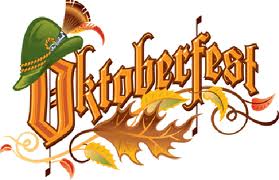 We are so excited you have decided to compete in the 41st Miss Oktoberfest Pageant!  You will become part of a sorority of Oconee County women who have vied for this prestigious title since 1982!  The pageant is set for SUNDAY, October 1st, at Walhalla Middle School at 4:00 PM with the rehearsal on Sunday, September 24th.   A schedule of events is attached; please note that we are partnering with Dream Team Productions to include our Little Miss Oktoberfest Pageant (babies-junior high) during the Miss Oktoberfest competition.  These contestants may be from ANY state.Miss Contestants must be enrolled in an Oconee County high school (SHS, WHS, WOHS, OCA, Seneca Classical Academy) to be eligible and will compete in private interview, casual wear, and eveningwear (all phases count equally).   In addition to naming Miss Oktoberfest (the contestant with the overall highest score), we will also recognize runners-up, depending on the number of contestants.  Information on an optional competition/award – the Miss Oktoberfest People’s Choice Winner (not part of the judges’ scores) is attached.Regarding attire, you will need three basic outfits:  interview, casual wear of your choice, and formal wear of your choice; please choose appropriate outfits that would not be questionable or inappropriate for high school girls.Other rehearsal and pageant guidelines are as follows:*Contestants must conduct themselves appropriately at all times.*Only contestants and a parent/guardian are allowed at the rehearsal.*No food or drinks are allowed in the auditorium at any time.*Please have a ride available to and from rehearsal; in order for you to compete, you must attend the rehearsal.*No contestant is to have anyone (mother, sister, friend, etc.) in the dressing area at any time after 3:30 the day of the pageant.  You may have one person assist you in bringing in your dress, etc., but this person must leave immediately.  We will have female helpers to assist you throughout the pageant.  Any contestant violating these guidelines will be disqualified.*Contestants will not receive copies of the judges’ scores, and these scores will not be discussed with anyone.*Miss Oktoberfest is expected to attend certain Oktoberfest activities on Oct. 20, 21, and 22.  We will discuss these specific obligations at the orientation meeting.  *Miss Oktoberfest will receive a $500 scholarship, which will be paid directly to the college of her choice upon her graduation from high school.  *Miss Oktoberfest agrees that during her reign she will conduct her activities and life respectfully and will not engage in activities that might bring her or the Miss Oktoberfest title public disrepute, ridicule, contempt, or scandal or might otherwise reflect unfavorably upon her or the Miss Oktoberfest Program.  She agrees and understands that GC Pageants reserves the right to relinquish her title if she has conducted or conducts herself in a manner deemed inappropriate by GC Pageants.  If, for any reason, she resigns or has her title taken away, she forfeits the scholarship awarded.A non-refundable entry fee of $90, along with a completed contestant application and verification statement form (included) should be mailed to and received at the address below no later than Friday, September 15th.  Please make checks or money orders payable to GC Pageants.   Also, please e-mail a photograph (headshot in high resolution and preferably color) to gcpageantsllc@gmail.com by Friday, September 15th.  This photograph will be used in press releases advertising the pageant and online for the People’s Choice voting. Tickets for the pageant are $10.00 at the door.Again, we are very excited about your participation in the pageant.  Please feel free to contact us if you have any questions.Greg Bearden & Eddie Payne, Directors, GC Pageants, LLC gcpageantsllc@gmail.com / 864-557-1858 or 864-320-7558 / 6 Barron Circle  Seneca, SC  29672Miss Oktoberfest People’s Choice CompetitionThe People’s Choice Competition is an opportunity for you to walk away with a cash prize!  After all paperwork and photos have been received on Friday, September 15th, we will post your photo online for your friends and family members to vote for you ($1.00 per vote).  These photos will remain online until noon on the day of the pageant.  The contestant who has the most votes at that time will be named our Miss Oktoberfest People’s Choice Winner and will receive HALF of our net proceeds (CASH AWARD)!  Once your application is received, we will send you a link to share with friends and family so they may vote.Complete this page neatly-ONE TYPED PAGE-using the same format as below; judges and emcee will receive this. Name:Future Plans/Career Ambition: 
Three words that describe you:  School/Community activities in which you are involved:Honors and Awards: HobbiesTalents/Hidden Talents: If you were to volunteer for a cause, what would it be? Miss Oktoberfest Pageant Verification StatementsParent/Guardian Verification Statement:I have read and understand the Miss Oktoberfest Pageant Guidelines and Schedule of Events.  I give_______________________________permission to compete in the pageant and will not hold GC Pageants, LLC or Walhalla Middle School responsible for any loss or damages.Parents’/Guardians’ full names: ________________________________________________________________Parent/Guardian Signature: ____________________________________________________________________Student’s Cell Phone #: _________________________________________________________________________Student’s e-mail address: _______________________________________________________________________Student’s mailing address: _______________________________________________________________________In case of emergency, please call ___________________________________at ____________________________.Date: __________________School Official Verification Statement:_____________________________________ is enrolled as a full-time student in good standing in the ________ grade at _____________________________________high school.Guidance Counselor or Administrator Signature: ___________________________________________________________Date: ____________________________________Miss Oktoberfest Schedule of EventsWalhalla Middle SchoolFriday, Sept. 15		5:00  							Deadline:  Fees/paperwork/photo	Sunday, September 24	2:00-4:00 	Walhalla Middle Auditorium		Contestant orientation/rehearsalSunday, October 1		1:00 		Walhalla Middle Lobby		Check in			Pick up contestant number											Take wardrobe to Dressing Area			1:30-3:00	School Conference Room		Interviews for Miss contestants			1:30-3:00	Lobby					Check in-Little Miss contestants			3:00-3:30	 School Auditorium			Rehearsal-Miss contestants			3:30		School Band Room			All contestants in dressing area										(closed to contestants only)			4:00		School Auditorium			Showtime!Opening number will be Miss contestants only, followed by:Little Miss casual wear Miss casual wearJudges’ IntroductionsEntertainmentLittle Miss Evening WearMiss Evening WearIntermissionEntertainmentRecognition of Former Miss Oktoberfest WinnersFarewell to Miss Oktoberfest 2022Crowning - Little Miss WinnersCrowning – Miss Winner Good Luck to All Contestants!!!!!!!!!!!!!!!!!!!